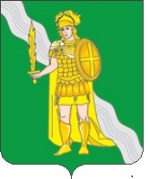 СОВЕТ ДЕПУТАТОВПОСЕЛЕНИЯ НОВОФЕДОРОВСКОЕ В ГОРОДЕ МОСКВЕРЕШЕНИЕот ___________ № _____ПРОЕКТО внесении изменений в решение Совета депутатов поселения Новофедоровское в городе Москве от 24.11.2016 года № 302/42 «Об утверждении Порядка проведения отчета депутата Совета депутатов поселения Новофедоровское перед избирателями»	Руководствуясь Законом города Москвы от 06.11.2002 № 56 «Об организации местного самоуправления в городе Москве», Уставом поселения Новофедоровское, в целях приведения правовых актов Совета депутатов поселения Новофедоровское в соответствие с действующим законодательством города Москвы, Совет депутатов решил:1. Внести в решение Совета депутатов поселения Новофедоровское в городе Москве от 24.11.2016 года № 302/42 «Об утверждении Порядка проведения отчета депутата Совета депутатов поселения Новофедоровское перед избирателями» (далее - решение) следующие изменения:1.1. В Приложении к решению:1.1.1. В пункте 4 слова «территории избирательного округа депутата» заменить словами «территории поселения Новофедоровское»;1.1.2. В подпункте 5 пункта 8 слово «мер» заменить словом «мерах».2. Опубликовать настоящее решение в газете «Сборник правовых актов поселения Новофедоровское» и разместить на официальном сайте органов местного самоуправления поселения Новофедоровское в информационно-телекоммуникационной сети «Интернет».Глава поселения 										   Н.В. Рузаева